THE BANGKOK CHAMPIONSHIP DOG SHOW 1/2019 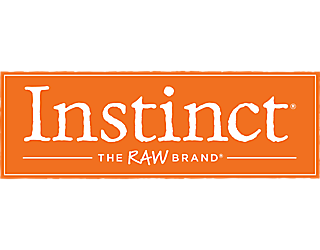 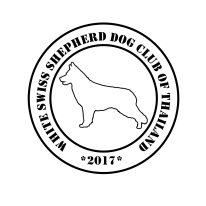 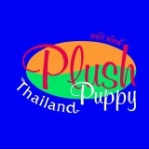 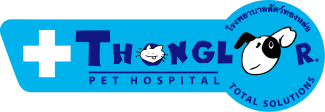 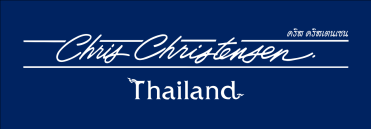 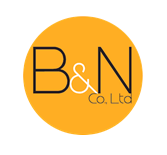 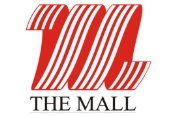 PRESENTED BY  PLUSHPUPPY AND INSTINCT13th - 16th  WSSDCTH All Breed Championship Dog Show 201921-22 September 2019 @ MCCHALL THE MALL BANGKAPI SHOPPING CENTERกรรมการตัดสิน (Judges)           1.Mr.Alexey  Belkin                       (Russia)                          2.Mrs.Barbara  Doyle         (Australia)           3.Mr.Mathew  Morse                    (Australia)                     4.Mr.Domon  Jusui             (Japan)September  21th ,2019 (WSSDCTH  13th ,14th All Breed Championship Dog show 2019)September  22th ,2019 (WSSDCTH  15th ,16th All Breed Championship Dog show 2019)ค่าสมัครประกวดสุนัข All Breed  ตัวละ 600 บาท  (รับรอง CC) โดยโอนเงินเข้าบัญชีชื่อ : นายพูนทวี  ล้ออุทัย ธนาคารกสิกรไทย สาขาเทสโก้ โลตัส รังสิตคลอง3 เลขที่บัญชี 026-8-57546-4เมื่อโอนเงินแล้วกรุณา Fax หลักฐานการโอนเงินมาพร้อมกับใบสมัครประกวดที่ 02-023-4851 และโทรตรวจสอบด้วยช่องทางส่งใบสมัครเพิ่มเติม E-mail: wssdcth2017@hotmail.com ; kcth.kennelclub@gmail.com Lind id: taksiberian สอบถามรายละเอียดได้ที่ : White Swiss Shepherd Dog Club Of Thailand  089-106-0708 Fax 02-023-4851     ปิดรับสมัครวันที่  18 กันยายน 2562Ring  1Ring  209:30 – 12:00      Group 5                       (AB1)        J.409:30 – 11:00      Group 1,2,3,4,            (AB2 )       J.212:00 – 13:00      Group 6,7,8,10           (AB1)        J.411:00 – 13:00      Group 9                        (AB2)       J.214:00 – 16:30      Group 9                       (AB1)        J.414:00 – 15:00      Group 6,7,8,10            (AB2)       J.216:30 – 17:30      Group 1,2,3,4             (AB1)        J.415:30 – 17:30      Group 5                        (AB2)       J.217:30-18:30      13th  WSSDCTH (AB1) BLBIS , BBIS , BPIS , BJIS , BIS –> J.418:30-19:30     14th  WSSDCTH (AB2) BLBIS , BBIS , BPIS , BJIS , BIS  –> J.217:30-18:30      13th  WSSDCTH (AB1) BLBIS , BBIS , BPIS , BJIS , BIS –> J.418:30-19:30     14th  WSSDCTH (AB2) BLBIS , BBIS , BPIS , BJIS , BIS  –> J.2Ring  1Ring  209:30 – 12:00      Group 5                       (AB3)        J.309:30 – 11:00      Group 1,2,3,4,            (AB4 )       J.112:00 – 13:00      Group 6,7,8,10           (AB3)        J.311:00 – 13:00      Group 9                        (AB4)       J.114:00 – 16:30      Group 9                       (AB3)        J.314:00 – 15:00      Group 6,7,8,10            (AB4)       J.116:30 – 17:30      Group 1,2,3,4             (AB3)        J.315:30 – 17:30      Group 5                        (AB4)       J.117:30-18:30    15th  WSSDCTH (AB3) BLBIS , BBIS , BPIS , BJIS , BIS –> J.318:30-19:30    16th  WSSDCTH (AB4) BLBIS , BBIS , BPIS , BJIS , BIS  –> J.117:30-18:30    15th  WSSDCTH (AB3) BLBIS , BBIS , BPIS , BJIS , BIS –> J.318:30-19:30    16th  WSSDCTH (AB4) BLBIS , BBIS , BPIS , BJIS , BIS  –> J.1